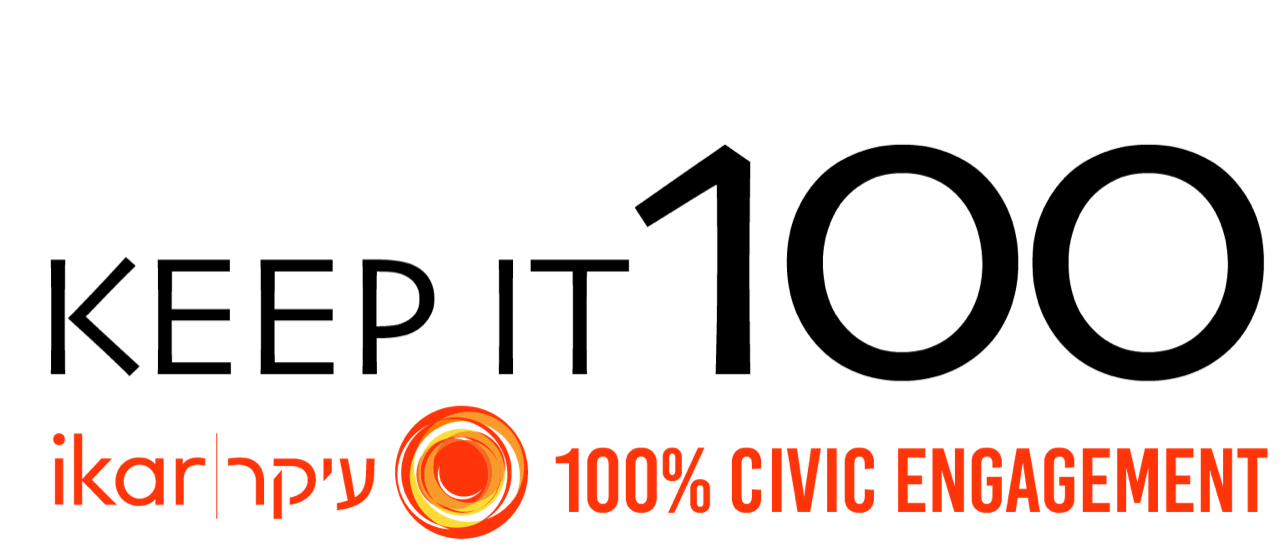 IKAR Organizing’s goal is to have everyone take at least one action this year. Here are some highlights of our work from 5779.Get out the Vote:We canvassed and knocked on doors to get out the vote throughout Southern California. Plus, we made phone calls to every IKARite to encourage them to vote in the 2018 election. In our effort to be a 100% voting community, 93% of IKARites headed to the polls. We hope to reach 100% voter turnout for the March and November 2020 elections.Criminal Justice Reform:We made phone calls, met with representatives, and wrote letters to legislators and helped pass SB 392, the California Act to Save Lives, which restricts when police can use deadly force, and makes sure that police officers who kill unjustly can be held legally accountable for their actions. Housing and homelessness:In 2017, we worked with our partners at LA Voice to help pass Proposition HHH and Measure H, which make significant funds available to build housing and provide supportive services for houseless people who are most at-risk. This year, we focused on advocating to get bridge and supportive housing built specifically in LA City Council District 5, IKAR's home district, which has not yet met its commitment to develop a fair share of new housing. We attended and spoke at public meetings, learned from guest speakers at a Shabbat lunch and learn, met with our city council members and their staffs, and are partnering with with LA Voice and Everyone In to address housing in LA. We also supported two bills:SB 329: Source of Income Discrimination. This bill prevents landlords from discriminating against people using housing vouchers or subsidies to cover their rent.AB 1482: Tenancy - Rent Caps. This bill protects renters from skyrocketing rent costs and unjust evictions.Immigration:We took part in in a multi-faith action with LA Sacred Resistance, CLUE, Bend the Arc, LA Voice and CHIRLA, our immigration activist partners, designed to shut down unjust ICE enforcement action at the downtown Metropolitan Detention Center when they mobilize for large scale arrests in LA. Scott Shulman and Cipra Nemeth, two IKARites, made several trips to the Una Luz de Esperanza migrant shelter in Tijuana.  Many IKARites donated items for the people forced to wait there while they ask for asylum in the U.S. Next stepsJoin us for an educational tour of several bridge and supportive housing spaces on Sunday, October 27.  Details will be forthcoming. Email mtorganizing@ikar-la.org for more information. Attend our next Organizing meeting, on Tuesday, October 17, from 7-9 pm. RSVP to mtorganizing@ikar-la.org for location. 